Муниципальное бюджетное дошкольное образовательное учреждение детский сад общеразвивающего вида № 3станицы Ленинградскоймуниципального образования Ленинградский район                                                    Согласованно:                                                                       Заведующий МБДОУ № 3                                                                        _______И.Е.ШереметьеваМузыкально-спортивный праздник,посвященный дню матери«Для милых мам!»Инструктор по физической культуре:Коротя А.Л.2013 г.Задачи:Способствовать созданию тёплых семейных взаимоотношений.Развивать эмоциональную и нравственную сферу ребёнка.Воспитывать любовь и уважение к матери.Побуждать сделать приятное маме своими стихами, песнями, танцами.Оборудование: Ход развлеченияРебята подготовительной группы входят в зал и исполняют композицию «Листик-листопад»Ведущий:Добрый вечер, говорим мы вам. Мы не случайно собрались сегодня в этот ноябрьский вечер, в нашем уютном зале. Ведь именно в ноябре мы отмечаем такой праздник, как День Матери. Приветствуем всех мам и бабушек, кто пришел на наш вечер, который мы посвятили самым добрым, самым чутким, самым нежным, заботливым, трудолюбивым, и, конечно же, самым красивым, нашим мамам.1 ребёнок.На свете добрых слов живет немало,Но всех добрее и важней одно:Из двух слогов, простое слово «мама»И нет на свете слов дороже, чем оно.2 ребёнок.Без сна ночей прошло немалоЗабот, тревог, не перечесть.Большой поклон вам всем родные мамы,Зато, что вы на свете есть.3 ребёнок.За доброту, за золотые руки,За материнский ваш совет,От всей души мы вам желаемЗдоровья, счастья, долгих лет.Ведущий: Милые мамы! Примите в подарок песню.Исполняется песня  детьми подготовительной группы «Мамина улыбка» Ведущий: Ну, а сейчас мы начинаем наши веселые соревнования, в которых у наших мам будет замечательная возможность показать себя с самой лучшей стороны. В сегодняшних соревнованиях будут участвовать две команды«Солнышки», «Звездочки».Прошу команды построиться у стартовой черты.Ведущий:Оценивать ваши успехи будет наше жюри в составе:______________________________________________________________________________________________________________________________________________________________________________________________________Мы мамам желаем удачи и новых спортивных побед!Сражайтесь, боритесь, дерзайте! Шлем мамам спортивный привет! 1 Эстафета «Мама идет в гости».Перед ними лежит широкая юбка (перед каждой командой) платок и сумка (быстро одевает, два островка (вырезаны из бумаги) перепрыгнув с острова на остров, затем оббежать кеглю вернуться к своей команде. Быстро раздевается и передает вещи другой маме. И так до конца игры2 эстафета «Гимнастика для мам»Мамы крутят обруч. Жюри следит за участниками, признается непрерывное вращение.4  Ребенок:День мамы, праздник не простой,
Для наших малышей любимый.
Пусть мама будет вечно молодой
И самой нежной, милой и красивой.
5 Ребенок.Дорогая мамочка, мамуля,
Хорошо, что праздник мамы есть.
Я тебя люблю, моя родная, 
Всех твоих достоинств и не счесть.
6 ребенокВ жизни ты защита и опора,
От ненастий бережёшь меня, 
Любишь без оглядок и укоров
И согрета вся тобой семья.
7 ребенокПожелать хочу тебе здоровья,
Чтоб тревог никто не доставлял.
Ты - одна такая в целом свете,
Мамочка любимая моя!Исполняют дети старшей группы танец «Мамочка моя».3 эстафета«Накорми ребёнка»Мама с завязанными глазами сидит на стульчике и кормит с ложечки ребёнка тёртой морковью или фруктовым салатомВедущий: Мама растит детей, воспитывает их, создаёт семейное счастье и уют. Все мамы красивы и грациозны, всегда выглядят великолепно! Свою грацию и красоту они покажут в следующем конкурсе «Сороконожки».4 эстафета «Сороконожки»(первый участник бежит до ориентира, обегает его, возвращается, берет следующего игрока и с ним обегает ориентир и возвращается, берут следующего и т. д.)5. Сейчас я буду задавать вам вопросы, кто первый отгадает — поднимает руку! Готовы? Поехали.Блиц- опрос :1. Самая большая ягода.                                                                (арбуз)
2. Куда мамы водят детей, если в школу их еще не берут?          (сад)
3. Результат вычитания.                                                                (разность)
4. Мерзлая вода.                                                                               (лед)
5. Автор сказки про Красную Шапочку. (Шарль Перро)
6. Подружка Хрюши и Степашки.                                        (Каркуша)
7. Девочка с голубыми волосами.                                           (Мальвина)
8. Детская передача. 
9. Подходящая одежда для осени.                                         (плащ, куртка)
10. Игрушка для самых маленьких.                                      (Погремушка)1-Ребёнок:Папы с мамами – при деле,Где взять время для детей?На работу и с работы,В магазин ещё поспей.2-Ребёнок:Кто же с нами погуляет,Колыбельную споёт?Наша бабушка роднаяНаше детство бережет.3-Ребёнок:Кто нас меньше всех ругает?Кто нам пироги печёт?Кто нас в садик провожаетИ домой назад ведёт?4-Ребёнок:Ну, конечно, это самыйДорогой наш человек!Пусть головушка седая –Ты, бабуля, лучше всех.Ведущий: Асейчас сюрприз!(фонограмма «Бабушки старушки» входят 4 мальчика переодетых в бабушек садятся на скамейку.Ведущий: На скамейке во дворе бабушки сидят. Целый день до вечера о внуках говорят.1- Бабушка:Молодежь-то какова?А поступки, а слова?Поглядите на их моды.Разоделись обормоты!Раньше! танцы да кадрили,Юбки пышные носили.А тепереча – не то.Брюки-во, а юбки-во. (показывает длину)2- Бабушка: Стали все как иностранцыКак ударятся плясать,Ногу об ногу чесать!Их трясёт как в лихорадке,Поглядеть – так стыд и срам!3- Бабушка: Мы так с вами не плясали,Мы фигуры изучали и ходили по балам!4- Бабушка: Хватит, бабушки, ворчать,Молодежь всё обсуждать.Были тоже мы такими:Молодыми, озорными.Сбросить лет по пятьдесят,Потанцуем для ребят.(исполняется танец на фитболах)6-я эстафета «Подземный переход»Перед каждой командой выкладывается тоннель и стойка. Дети по очереди пролезают через тоннель, оббегают стойку и возвращаются к своей команде. Выигрывает команда, которая быстрее всех выполнит задание. 7 Эстафета  «Лучший водитель»Игрокам команд нужно провести машину (коляску с куклой) вокруг препятствий как можно быстрее и точнее, чтобы не «попасть в аварию»Ведущий:Трамваи, такси это современный вид транспорта, а как же раньше люди ездили, когда не было машин? Правильно на лошадях.8 Эстафета  «Скачки на лошадях»Участники по очереди прыгают до стойки и обратно (мячи, мешки). Победил тот, кто первый закончит.Ведущий: Слово жюри________________________________________________________________________________________________________________Исполняют дети старшей группы песню «Самая хорошая»9 Эстафета «Давайте потанцуем»  Наверно мамы хорошо  танцуют. На столе у жюри лежат карточки с названием танцев, которые вы должны исполнить.Ведущий:Наши веселые соревнования подошли к концу. Я прошу команды построиться на награждение в линию. Мы хотим наградить наших участников  за активное участие в наших соревнованиях.Дорогие наши мамы ребята приготовили для Вас подарки, примите наши поздравленияВедущий. И в заключении хотим поздравить наших мам с их праздником и пожелать им :Воспитатель: Пусть дети радуют успехами,Музыкальный руководитель: мужчины вниманием.Воспитатель: Тепла семейного очага, здоровья, любви и понимания!Подарок в исполнении ребят подготовительной группы музыкально-ритмическая композиция «Желаю»

Пусть сгинут бури и ненастья, 
Уйдут пускай навеки в тень. 
Мы Вам желаем только счастья 
В ваш самый добрый, светлый день!Дорогая мамочка, мамуля,
Хорошо, что праздник мамы есть.
Я тебя люблю, моя родная, 
Всех твоих достоинств и не счесть.Дорогая мамочка, мамуля,
Хорошо, что праздник мамы есть.
Я тебя люблю, моя родная, 
Всех твоих достоинств и не счесть.Дорогая мамочка, мамуля,
Хорошо, что праздник мамы есть.
Я тебя люблю, моя родная, 
Всех твоих достоинств и не счесть.Дорогая мамочка, мамуля,
Хорошо, что праздник мамы есть.
Я тебя люблю, моя родная, 
Всех твоих достоинств и не счесть.Дорогая мамочка, мамуля,
Хорошо, что праздник мамы есть.
Я тебя люблю, моя родная, 
Всех твоих достоинств и не счесть.Дорогая мамочка, мамуля,
Хорошо, что праздник мамы есть.
Я тебя люблю, моя родная, 
Всех твоих достоинств и не счесть.Дорогая мамочка, мамуля,
Хорошо, что праздник мамы есть.
Я тебя люблю, моя родная, 
Всех твоих достоинств и не счесть.Дорогая мамочка, мамуля,
Хорошо, что праздник мамы есть.
Я тебя люблю, моя родная, 
Всех твоих достоинств и не счесть.Дорогая мамочка, мамуля,
Хорошо, что праздник мамы есть.
Я тебя люблю, моя родная, 
Всех твоих достоинств и не счесть.Пожелать хотим так много, 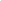 Что всего не счесть,
Счастья, самого большого, Что на свете есть !
Чтобы Вас не покидала Радость никогда
И любовь сопровождала ~ Все дальнейшие года !!!Здоровья, радости желаем ! 
Прожить желаем сотню лет ! 
И быть такой же энергичной, 
Счастливой, вечно молодой, 
Веселой, бодрой, симпатичной, 
Hемного даже озорной ! 
Hе унывать и не грустить, 
Hе волноваться, не болеть, 
Жить весело, спокойно, прочно, 
И, между прочим, не стареть ! 
Hе надо думать понапрасну, 
Пускай бегут за годом год, 
Коль светит Солнце в небе ясном, 
То нету в жизни бед-невзгод !